　　　　　　　　　　　　　　　　　　　　　　　　　　様はじめましてママＭＡＴＥです。保育室を担当させて頂きます。お子さまたちが楽しい時間を過ごせるよう、　　ママＭＡＴＥスタッフ一同、心を込めてお世話をさせて頂きます。どうぞ宜しくお願い致します。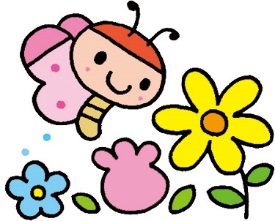 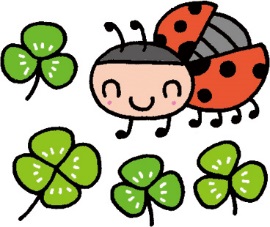 　　　　　　　　　　　　　　　　　　　　　　　　　　様はじめましてママＭＡＴＥです。保育室を担当させて頂きます。お子さまたちが楽しい時間を過ごせるよう、　　ママＭＡＴＥスタッフ一同、心を込めてお世話をさせて頂きます。どうぞ宜しくお願い致します。　　　　　　　　　　　　　　　　　　　　　　　　　　様はじめましてママＭＡＴＥです。保育室を担当させて頂きます。お子さまたちが楽しい時間を過ごせるよう、　　ママＭＡＴＥスタッフ一同、心を込めてお世話をさせて頂きます。どうぞ宜しくお願い致します。　　　　　　　　　　　　　　　　　　　　　　　　　　様はじめましてママＭＡＴＥです。保育室を担当させて頂きます。お子さまたちが楽しい時間を過ごせるよう、　　ママＭＡＴＥスタッフ一同、心を込めてお世話をさせて頂きます。どうぞ宜しくお願い致します。　　　　　　　　　　　　　　　　　　　　　　　　　　様はじめましてママＭＡＴＥです。保育室を担当させて頂きます。お子さまたちが楽しい時間を過ごせるよう、　　ママＭＡＴＥスタッフ一同、心を込めてお世話をさせて頂きます。どうぞ宜しくお願い致します。　　　　　　　　　　　　　　　　　　　　　　　　　　様はじめましてママＭＡＴＥです。保育室を担当させて頂きます。お子さまたちが楽しい時間を過ごせるよう、　　ママＭＡＴＥスタッフ一同、心を込めてお世話をさせて頂きます。どうぞ宜しくお願い致します。　　　　　　　　　　　　　　　　　　　　　　　　　　様はじめましてママＭＡＴＥです。保育室を担当させて頂きます。お子さまたちが楽しい時間を過ごせるよう、　　ママＭＡＴＥスタッフ一同、心を込めてお世話をさせて頂きます。どうぞ宜しくお願い致します。　　　　　　　　　　　　　　　　　　　　　　　　　　様はじめましてママＭＡＴＥです。保育室を担当させて頂きます。お子さまたちが楽しい時間を過ごせるよう、　　ママＭＡＴＥスタッフ一同、心を込めてお世話をさせて頂きます。どうぞ宜しくお願い致します。　　　　　　　　　　　　　　　　　　　　　　　　　　様はじめましてママＭＡＴＥです。保育室を担当させて頂きます。お子さまたちが楽しい時間を過ごせるよう、　　ママＭＡＴＥスタッフ一同、心を込めてお世話をさせて頂きます。どうぞ宜しくお願い致します。　　　　　　　　　　　　　　　　　　　　　　　　　　様はじめましてママＭＡＴＥです。保育室を担当させて頂きます。お子さまたちが楽しい時間を過ごせるよう、　　ママＭＡＴＥスタッフ一同、心を込めてお世話をさせて頂きます。どうぞ宜しくお願い致します。　　　　　　　　　　　　　　　　　　　　　　　　　　様はじめましてママＭＡＴＥです。保育室を担当させて頂きます。お子さまたちが楽しい時間を過ごせるよう、　　ママＭＡＴＥスタッフ一同、心を込めてお世話をさせて頂きます。どうぞ宜しくお願い致します。　　　　　　　　　　　　　　　　　　　　　　　　　　様はじめましてママＭＡＴＥです。保育室を担当させて頂きます。お子さまたちが楽しい時間を過ごせるよう、　　ママＭＡＴＥスタッフ一同、心を込めてお世話をさせて頂きます。どうぞ宜しくお願い致します。　　　　　　　　　　　　　　　　　　　　　　　　　　様はじめましてママＭＡＴＥです。保育室を担当させて頂きます。お子さまたちが楽しい時間を過ごせるよう、　　ママＭＡＴＥスタッフ一同、心を込めてお世話をさせて頂きます。どうぞ宜しくお願い致します。　　　　　　　　　　　　　　　　　　　　　　　　　　様はじめましてママＭＡＴＥです。保育室を担当させて頂きます。お子さまたちが楽しい時間を過ごせるよう、　　ママＭＡＴＥスタッフ一同、心を込めてお世話をさせて頂きます。どうぞ宜しくお願い致します。保育室のご利用にあたり、以下の利用規約をご了承のうえ、お申込み頂きますようお願い致します。保育室のご利用にあたり、以下の利用規約をご了承のうえ、お申込み頂きますようお願い致します。保育室のご利用にあたり、以下の利用規約をご了承のうえ、お申込み頂きますようお願い致します。保育室のご利用にあたり、以下の利用規約をご了承のうえ、お申込み頂きますようお願い致します。保育室のご利用にあたり、以下の利用規約をご了承のうえ、お申込み頂きますようお願い致します。保育室のご利用にあたり、以下の利用規約をご了承のうえ、お申込み頂きますようお願い致します。保育室のご利用にあたり、以下の利用規約をご了承のうえ、お申込み頂きますようお願い致します。開設日時年　　　　　月　　　　　日（　　　　　）　 　　 　 ：  　　　　～　　　　  ：年　　　　　月　　　　　日（　　　　　）　 　　 　 ：  　　　　～　　　　  ：年　　　　　月　　　　　日（　　　　　）　 　　 　 ：  　　　　～　　　　  ：年　　　　　月　　　　　日（　　　　　）　 　　 　 ：  　　　　～　　　　  ：年　　　　　月　　　　　日（　　　　　）　 　　 　 ：  　　　　～　　　　  ：年　　　　　月　　　　　日（　　　　　）　 　　 　 ：  　　　　～　　　　  ：開設場所料　　金キャンセル　キャンセルの場合は必ず事前にご連絡ください。お申込み後の返金は出来ません。　キャンセルの場合は必ず事前にご連絡ください。お申込み後の返金は出来ません。　キャンセルの場合は必ず事前にご連絡ください。お申込み後の返金は出来ません。　キャンセルの場合は必ず事前にご連絡ください。お申込み後の返金は出来ません。　キャンセルの場合は必ず事前にご連絡ください。お申込み後の返金は出来ません。　キャンセルの場合は必ず事前にご連絡ください。お申込み後の返金は出来ません。持ち物　1・保育に必要なもの（持ち物には全て名前をご記入ください）。　1・保育に必要なもの（持ち物には全て名前をご記入ください）。　1・保育に必要なもの（持ち物には全て名前をご記入ください）。　1・保育に必要なもの（持ち物には全て名前をご記入ください）。　1・保育に必要なもの（持ち物には全て名前をご記入ください）。　1・保育に必要なもの（持ち物には全て名前をご記入ください）。持ち物　　　オムツ・お尻拭き、着替え、ミルク、哺乳瓶、手拭、タオル、昼食、おやつ、飲み物、ビニール袋　　　オムツ・お尻拭き、着替え、ミルク、哺乳瓶、手拭、タオル、昼食、おやつ、飲み物、ビニール袋　　　オムツ・お尻拭き、着替え、ミルク、哺乳瓶、手拭、タオル、昼食、おやつ、飲み物、ビニール袋　　　オムツ・お尻拭き、着替え、ミルク、哺乳瓶、手拭、タオル、昼食、おやつ、飲み物、ビニール袋　　　オムツ・お尻拭き、着替え、ミルク、哺乳瓶、手拭、タオル、昼食、おやつ、飲み物、ビニール袋　　　オムツ・お尻拭き、着替え、ミルク、哺乳瓶、手拭、タオル、昼食、おやつ、飲み物、ビニール袋持ち物　　　等を、一つのバックにまとめてお預けください。　　　等を、一つのバックにまとめてお預けください。　　　等を、一つのバックにまとめてお預けください。　　　等を、一つのバックにまとめてお預けください。　　　等を、一つのバックにまとめてお預けください。　　　等を、一つのバックにまとめてお預けください。持ち物　2・お気に入りのおもちゃ、おんぶひも等、必要と思われるもの。食事　１・保育室での食事、飲み物の用意はございません。食事　２・おやつ、飲み物は、すべて持参されたものを召し上がって頂きます。お願い　１・お子様のお手洗いを済ませてから、ご来室ください。　１・お子様のお手洗いを済ませてから、ご来室ください。　１・お子様のお手洗いを済ませてから、ご来室ください。　１・お子様のお手洗いを済ませてから、ご来室ください。　１・お子様のお手洗いを済ませてから、ご来室ください。　１・お子様のお手洗いを済ませてから、ご来室ください。お願い　２・事前にお申込みされた方でも、当日、お子様が病気の場合は原則としてお預かり出来ません。　２・事前にお申込みされた方でも、当日、お子様が病気の場合は原則としてお預かり出来ません。　２・事前にお申込みされた方でも、当日、お子様が病気の場合は原則としてお預かり出来ません。　２・事前にお申込みされた方でも、当日、お子様が病気の場合は原則としてお預かり出来ません。　２・事前にお申込みされた方でも、当日、お子様が病気の場合は原則としてお預かり出来ません。　２・事前にお申込みされた方でも、当日、お子様が病気の場合は原則としてお預かり出来ません。お願い　　　(熱がある場合、体調不良の場合、集団保育に適さないと判断した場合など）　　　(熱がある場合、体調不良の場合、集団保育に適さないと判断した場合など）　　　(熱がある場合、体調不良の場合、集団保育に適さないと判断した場合など）　　　(熱がある場合、体調不良の場合、集団保育に適さないと判断した場合など）　　　(熱がある場合、体調不良の場合、集団保育に適さないと判断した場合など）　　　(熱がある場合、体調不良の場合、集団保育に適さないと判断した場合など）お願い　３・投薬が必要な場合は、保護者の責任で行ってください。　　保育スタッフは原則として投薬は致しません。　３・投薬が必要な場合は、保護者の責任で行ってください。　　保育スタッフは原則として投薬は致しません。　３・投薬が必要な場合は、保護者の責任で行ってください。　　保育スタッフは原則として投薬は致しません。　３・投薬が必要な場合は、保護者の責任で行ってください。　　保育スタッフは原則として投薬は致しません。　３・投薬が必要な場合は、保護者の責任で行ってください。　　保育スタッフは原則として投薬は致しません。　３・投薬が必要な場合は、保護者の責任で行ってください。　　保育スタッフは原則として投薬は致しません。お願い　４・急な発熱など緊急時には保護者の携帯電話にご連絡をします。その際は迅速なご対応を　４・急な発熱など緊急時には保護者の携帯電話にご連絡をします。その際は迅速なご対応を　４・急な発熱など緊急時には保護者の携帯電話にご連絡をします。その際は迅速なご対応を　４・急な発熱など緊急時には保護者の携帯電話にご連絡をします。その際は迅速なご対応を　４・急な発熱など緊急時には保護者の携帯電話にご連絡をします。その際は迅速なご対応を　４・急な発熱など緊急時には保護者の携帯電話にご連絡をします。その際は迅速なご対応をお願い　　　お願い致します。緊急連絡先は、申込書に必ずご記入ください。　　　お願い致します。緊急連絡先は、申込書に必ずご記入ください。　　　お願い致します。緊急連絡先は、申込書に必ずご記入ください。　　　お願い致します。緊急連絡先は、申込書に必ずご記入ください。　　　お願い致します。緊急連絡先は、申込書に必ずご記入ください。　　　お願い致します。緊急連絡先は、申込書に必ずご記入ください。お願い　５・利用時間の延長は出来ませんので、お預け・お迎えとも時間厳守でお願い致します。また、お迎え時は原則として、お預け時と同じ方でお願い致します。　５・利用時間の延長は出来ませんので、お預け・お迎えとも時間厳守でお願い致します。また、お迎え時は原則として、お預け時と同じ方でお願い致します。　５・利用時間の延長は出来ませんので、お預け・お迎えとも時間厳守でお願い致します。また、お迎え時は原則として、お預け時と同じ方でお願い致します。　５・利用時間の延長は出来ませんので、お預け・お迎えとも時間厳守でお願い致します。また、お迎え時は原則として、お預け時と同じ方でお願い致します。　５・利用時間の延長は出来ませんので、お預け・お迎えとも時間厳守でお願い致します。また、お迎え時は原則として、お預け時と同じ方でお願い致します。　５・利用時間の延長は出来ませんので、お預け・お迎えとも時間厳守でお願い致します。また、お迎え時は原則として、お預け時と同じ方でお願い致します。お願い　　　代理の方へのお引渡しをご希望の場合は、受付時にお申し出ください。　　　代理の方へのお引渡しをご希望の場合は、受付時にお申し出ください。　　　代理の方へのお引渡しをご希望の場合は、受付時にお申し出ください。　　　代理の方へのお引渡しをご希望の場合は、受付時にお申し出ください。　　　代理の方へのお引渡しをご希望の場合は、受付時にお申し出ください。　　　代理の方へのお引渡しをご希望の場合は、受付時にお申し出ください。お願い　　　その場合には、身分証明書の提示をお願いすることがございます。　　　その場合には、身分証明書の提示をお願いすることがございます。　　　その場合には、身分証明書の提示をお願いすることがございます。　　　その場合には、身分証明書の提示をお願いすることがございます。　　　その場合には、身分証明書の提示をお願いすることがございます。　　　その場合には、身分証明書の提示をお願いすることがございます。保　険　１・万が一の保育中の事故の場合には、弊社加入の損害保険で対応させて頂きます。　１・万が一の保育中の事故の場合には、弊社加入の損害保険で対応させて頂きます。　１・万が一の保育中の事故の場合には、弊社加入の損害保険で対応させて頂きます。　１・万が一の保育中の事故の場合には、弊社加入の損害保険で対応させて頂きます。　１・万が一の保育中の事故の場合には、弊社加入の損害保険で対応させて頂きます。　１・万が一の保育中の事故の場合には、弊社加入の損害保険で対応させて頂きます。保　険　　　但し、シッターの過失以外の原因、不可抗力の場合はこの限りではありません。　　　但し、シッターの過失以外の原因、不可抗力の場合はこの限りではありません。　　　但し、シッターの過失以外の原因、不可抗力の場合はこの限りではありません。　　　但し、シッターの過失以外の原因、不可抗力の場合はこの限りではありません。　　　但し、シッターの過失以外の原因、不可抗力の場合はこの限りではありません。　　　但し、シッターの過失以外の原因、不可抗力の場合はこの限りではありません。保　険　２・会館および主催者は一切関係ありません。万が一、保育中の事故に関して弊社に責任が発生する場合であっても、会館および主催者は一切責任を負いません。　２・会館および主催者は一切関係ありません。万が一、保育中の事故に関して弊社に責任が発生する場合であっても、会館および主催者は一切責任を負いません。　２・会館および主催者は一切関係ありません。万が一、保育中の事故に関して弊社に責任が発生する場合であっても、会館および主催者は一切責任を負いません。　２・会館および主催者は一切関係ありません。万が一、保育中の事故に関して弊社に責任が発生する場合であっても、会館および主催者は一切責任を負いません。　２・会館および主催者は一切関係ありません。万が一、保育中の事故に関して弊社に責任が発生する場合であっても、会館および主催者は一切責任を負いません。　２・会館および主催者は一切関係ありません。万が一、保育中の事故に関して弊社に責任が発生する場合であっても、会館および主催者は一切責任を負いません。　　　　　　　　　※以上の内容を全てご理解の上、利用申込書に署名、捺印をお願い致します。　　　　　　　　　※以上の内容を全てご理解の上、利用申込書に署名、捺印をお願い致します。　　　　　　　　　※以上の内容を全てご理解の上、利用申込書に署名、捺印をお願い致します。　　　　　　　　　※以上の内容を全てご理解の上、利用申込書に署名、捺印をお願い致します。　　　　　　　　　※以上の内容を全てご理解の上、利用申込書に署名、捺印をお願い致します。　　　　　　　　　※以上の内容を全てご理解の上、利用申込書に署名、捺印をお願い致します。　　　　　　　　　※以上の内容を全てご理解の上、利用申込書に署名、捺印をお願い致します。ご連絡先　　　　(委託先)　　　　　　　　　　公益社団法人全国保育サービス協会正会員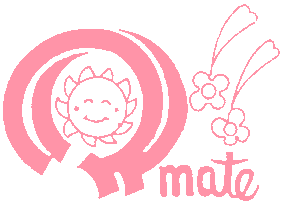 　　　　　　　　　株式会社ママＭＡＴＥ　埼玉支部　　担当：白石　　　　　　　　　　公益社団法人全国保育サービス協会正会員　　　　　　　　　株式会社ママＭＡＴＥ　埼玉支部　　担当：白石　　　　　　　　　　公益社団法人全国保育サービス協会正会員　　　　　　　　　株式会社ママＭＡＴＥ　埼玉支部　　担当：白石　　　　　　　　　　公益社団法人全国保育サービス協会正会員　　　　　　　　　株式会社ママＭＡＴＥ　埼玉支部　　担当：白石　　　　　　　　　　公益社団法人全国保育サービス協会正会員　　　　　　　　　株式会社ママＭＡＴＥ　埼玉支部　　担当：白石　　　　　　　　　　公益社団法人全国保育サービス協会正会員　　　　　　　　　株式会社ママＭＡＴＥ　埼玉支部　　担当：白石ご連絡先　　　　(委託先)　　ＴＥＬ／ＦＡＸ　：　048-752-7711（受付時間　月～金9：00～18：00）　　携帯電話　090-3658-4093　　ＴＥＬ／ＦＡＸ　：　048-752-7711（受付時間　月～金9：00～18：00）　　携帯電話　090-3658-4093　　ＴＥＬ／ＦＡＸ　：　048-752-7711（受付時間　月～金9：00～18：00）　　携帯電話　090-3658-4093　　ＴＥＬ／ＦＡＸ　：　048-752-7711（受付時間　月～金9：00～18：00）　　携帯電話　090-3658-4093　　ＴＥＬ／ＦＡＸ　：　048-752-7711（受付時間　月～金9：00～18：00）　　携帯電話　090-3658-4093　　ＴＥＬ／ＦＡＸ　：　048-752-7711（受付時間　月～金9：00～18：00）　　携帯電話　090-3658-4093ご連絡先　　　　(委託先)　　Ｅ-ｍａｉｌ：saitama＠ｍａｍａ-ｍａｔｅ.ｊｐ　　Ｅ-ｍａｉｌ：saitama＠ｍａｍａ-ｍａｔｅ.ｊｐ　　Ｅ-ｍａｉｌ：saitama＠ｍａｍａ-ｍａｔｅ.ｊｐ　　Ｅ-ｍａｉｌ：saitama＠ｍａｍａ-ｍａｔｅ.ｊｐ　　Ｅ-ｍａｉｌ：saitama＠ｍａｍａ-ｍａｔｅ.ｊｐ　　Ｅ-ｍａｉｌ：saitama＠ｍａｍａ-ｍａｔｅ.ｊｐご連絡先　　　　(委託先)　　ｈｔｔｐ：//ｗｗｗ.ｍａｍａ-ｍａｔｅ.ｊｐ　　ｈｔｔｐ：//ｗｗｗ.ｍａｍａ-ｍａｔｅ.ｊｐ　　ｈｔｔｐ：//ｗｗｗ.ｍａｍａ-ｍａｔｅ.ｊｐ　　ｈｔｔｐ：//ｗｗｗ.ｍａｍａ-ｍａｔｅ.ｊｐ　　ｈｔｔｐ：//ｗｗｗ.ｍａｍａ-ｍａｔｅ.ｊｐ　　ｈｔｔｐ：//ｗｗｗ.ｍａｍａ-ｍａｔｅ.ｊｐ